
Pictogramas - Procedencia: Arasaac (http://catedu.es/arasaac/) Sergio Palao. Licencia: CC (BY-NC-SA).Material creado por: C.E.E. San Antonio de Ceuta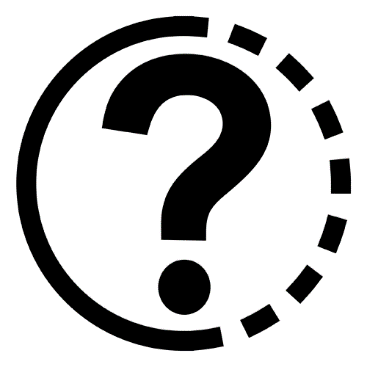 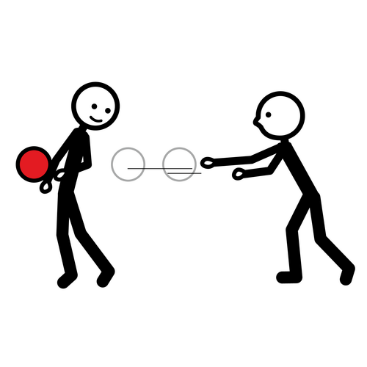 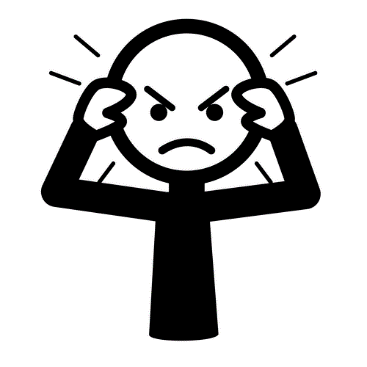 ¿CÓMO EVITAR UNA CRISIS?¿CÓMO EVITAR UNA CRISIS?¿CÓMO EVITAR UNA CRISIS?Mantener al/la niño/a entretenido/a con actividades y juegos.  Los periodos de aburrimiento son propicios para las crisis, así que cuando sientas que el niño/a necesite expulsar su energía, debemos reaccionar para cambiar de ambiente.  Debes fijarte en las señales de irritación y frustración que son indicadores fiables.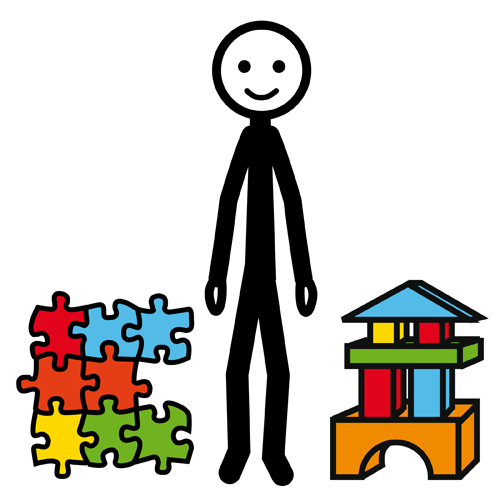 Mantener al/la niño/a entretenido/a con actividades y juegos.  Los periodos de aburrimiento son propicios para las crisis, así que cuando sientas que el niño/a necesite expulsar su energía, debemos reaccionar para cambiar de ambiente.  Debes fijarte en las señales de irritación y frustración que son indicadores fiables.Mantener al/la niño/a entretenido/a con actividades y juegos.  Los periodos de aburrimiento son propicios para las crisis, así que cuando sientas que el niño/a necesite expulsar su energía, debemos reaccionar para cambiar de ambiente.  Debes fijarte en las señales de irritación y frustración que son indicadores fiables.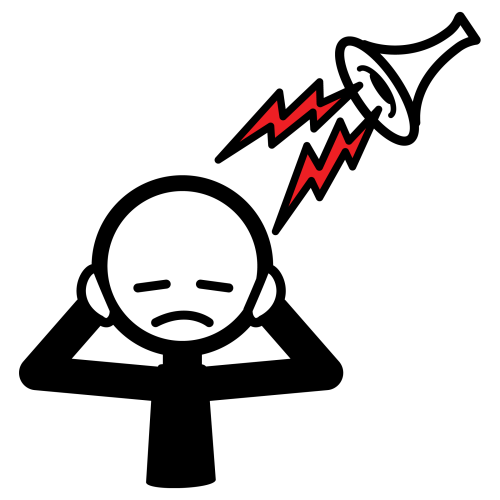 Evitar los ruidos o retira a tu hijo/a de situaciones que pueden ser estresantes para él o ella, como una habitación con muchas personas y mucho ruido, la saturación de estímulos no es buena.Evitar los ruidos o retira a tu hijo/a de situaciones que pueden ser estresantes para él o ella, como una habitación con muchas personas y mucho ruido, la saturación de estímulos no es buena.Evitar los ruidos o retira a tu hijo/a de situaciones que pueden ser estresantes para él o ella, como una habitación con muchas personas y mucho ruido, la saturación de estímulos no es buena.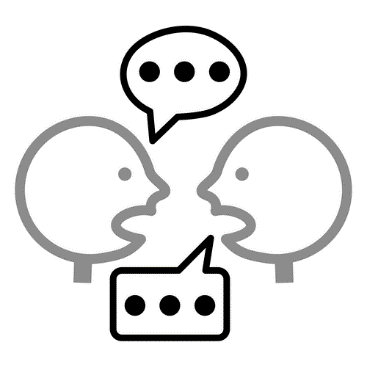 Utilizar la comunicación y la disciplina positiva con tu hijo/a.  Adáptate a su código comunicativo en todo momento y asegúrate que entiende lo que está pasando.Utilizar la comunicación y la disciplina positiva con tu hijo/a.  Adáptate a su código comunicativo en todo momento y asegúrate que entiende lo que está pasando.Utilizar la comunicación y la disciplina positiva con tu hijo/a.  Adáptate a su código comunicativo en todo momento y asegúrate que entiende lo que está pasando.